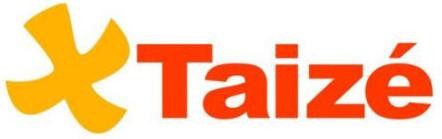 Veillée de prièreMardi 26 mai 2015 19h, chapelle de Quang Ba, HanoiChant d’accueil : Laudate, omnes gentes, laudate Dominum !(Praise ye, all the gentiles, praise the Lord! Khen ngợi, tất cả các dân ngoại, ngợi khen Chúa!)Chant:Bless the Lord my soul, and bless God’s holy name. Bless the Lord my soul, who leads me into life.(Chúc tụng Chúa linh hồn tôi, và chúc tụng danh thánh của Chúa. Chúc tụng Chúa linh hồn của tôi, ngài đãdẫn tôi vào cuộc sống.)Lecture: Epitre de Paul aux Romains (8:14-17)Car tous ceux qui sont conduits par l'Esprit de Dieu sont fils de Dieu.Et vous n'avez point reçu un esprit de servitude, pour être encore dans la crainte; mais vous avez reçu un Esprit d'adoption, par lequel nous crions: Abba! Père!L'Esprit lui-même rend témoignage à notre esprit que nous sommes enfants de Dieu.Or, si nous sommes enfants, nous sommes aussi héritiers: héritiers de Dieu, et cohéritiers de Christ, si toutefois nous souffrons avec lui, afin d'êtreglorifiés avec lui.Quả vậy, phàm ai được Thần Khí Thiên Chúa hướng dẫn, đều là con cái Thiên Chúa.Phần anh em, anh em đã không lãnh nhận Thần Khí khiến anh em trở thành nô lệ và phải sợ sệt như xưa, nhưng là Thần Khí làm cho anh em nên nghĩa tử,nhờ đó chúng ta được kêu lên: "Áp-ba! Cha ơi! "Chính Thần Khí chứng thực cho thần trí chúng ta rằng chúng ta là con cái Thiên Chúa.Vậy đã là con, thì cũng là thừa kế, mà được ThiênChúa cho thừa kế, thì tức là đồng thừa kế với ĐứcKi-tô; vì một khi cùng chịu đau khổ với Người, chúng ta sẽ cùng được hưởng vinh quang với Người.Méditation en silenceChant: Ubi caritas et amor, ubi caritas Deus ibi est.(Where there is charity and love, God is there.)Chant:  Mon âme se repose en paix sur Dieu seul, de lui vient mon salut.Oui, sur Dieu seul mon âme se repose, se repose en paix.(My soul rests within peace in God alone; my salvation comes from him. Yes, in God alone my soul rests, rests within peace.)